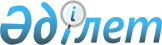 Қалалық мәслихаттың 2012 жылғы 20 желтоқсандағы № 8/89 "2013-2015 жылдарға арналған қалалық бюджет туралы" шешіміне өзгерістер мен толықтыру енгізу туралыМаңғыстау облысы Ақтау қалалық мәслихатының 2013 жылғы 23 тамыздағы № 14/138 шешімі. Маңғыстау облысының Әділет департаментінде 2013 жылғы 09 қыркүйекте № 2291 тіркелді      РҚАО-ның ескертпесі.

      Құжаттың мәтінінде түпнұсқаның пунктуациясы мен орфографиясы сақталған.      Қазақстан Республикасының 2008 жылғы 4 желтоқсандағы № 95-IV Бюджет кодексінің 109 бабы 5 тармағына, Қазақстан Республикасының 2001 жылғы 23 қаңтардағы № 148 «Қазақстан Республикасындағы жергілікті мемлекеттік басқару және өзін-өзі басқару туралы» Заңының 6 бабы 1 тармағының 1) тармақшасына және облыстық мәслихаттың 2013 жылғы 16 тамыздағы № 12/172 «Облыстық мәслихаттың 2012 жылғы 7 желтоқсандағы № 7/77 «2013-2015 жылдарға арналған облыстық бюджет туралы» шешіміне өзгерістер енгізу туралы» шешіміне (нормативтік құқықтық актілерді мемлекеттік тіркеу Тізілімінде 2013 жылы 26 тамызда № 2288 болып тіркелген) сәйкес, қалалық мәслихат ШЕШІМ ЕТТІ:



      1. Қалалық мәслихаттың 2012 жылғы 20 желтоқсандағы № 8/89 «2013-2015 жылдарға арналған қалалық бюджет туралы» (нормативтік құқықтық актілерді мемлекеттік тіркеу Тізілімінде 2012 жылғы 29 желтоқсанда № 2186 болып тіркелген, 2013 жылғы 1 қаңтардағы № 1-2 «Маңғыстау» газетінде жарияланған) шешіміне келесі өзгерістер мен толықтыру енгізілсін:



      2013-2015 жылдарға арналған қалалық бюджет 1 қосымшаға сәйкес, соның ішінде 2013 жылға келесі көлемдерде бекітілсін:

      1) кірістер – 17 023 007,8 мың теңге, оның ішінде:

      салықтық түсімдер – 10 401 294,8 мың теңге;

      салықтық емес түсімдер – 553 221 мың теңге;

      негізгі капиталды сатудан түсетін түсімдер – 629 074 мың теңге;

      трансферттер түсімі – 5 439 418 мың теңге;

      2) шығындар – 17 712 272,6 мың теңге;

      3) таза бюджеттік кредиттеу – 6 147 500 мың теңге, соның ішінде:

      бюджеттік кредиттер – 6 147 500 мың теңге;

      бюджеттік кредиттерді өтеу – 0 мың теңге;

      4) қаржы активтерiмен операциялар бойынша сальдо – 0 мың теңге, соның ішінде:

      қаржы активтерiн сатып алу – 0 мың теңге;

      мемлекеттің қаржы активтерін сатудан түсетін түсімдер – 0 мың теңге;

      5) бюджет тапшылығы (профициті) – 6 836 764,8 мың теңге;

      6) бюджет тапшылығын қаржыландыру (профицитін пайдалану) – 6 836 764,8 мың теңге, соның ішінде:

      қарыздар түсімі – 6 147 500 мың теңге;

      қарыздарды өтеу – 0 мың теңге;

      бюджет қаражатының пайдаланылатын қалдықтары – 689 264,8 мың теңге.



      Көрсетілген шешімнің 1 қосымшасы осы шешімнің 1 қосымшасына сәйкес жаңа редакцияда жазылсын.



      2 тармақтағы:

      2 абзацтағы «12,9» саны «15,0» санымен ауыстырылсын; 

      3 абзацтағы «13,0» саны «15,0» санымен ауыстырылсын; 

      келесі мазмұндағы 5 абзацпен толықтырылсын: 

      «Төлем көзінен салық салынбайтын табыстардан ұсталатын жеке табыс салығы – 100 пайыз»;



      4 қосымшада:

      07.467.073 бюджеттік бағдарламасы келесі мазмұндағы жаңа редакцияда жазылсын: «Жұмыспен қамту 2020 жол картасы бойынша ауылдық елді мекендерді дамыту шеңберінде объектілерді салу және (немесе) реконструкциялау».



      2. Осы шешім 2013 жылдың 1 қаңтарынан бастап қолданысқа енгізіледі.

 

       Сессия төрағасы                         Бүркітбаев А.      Мәслихат хатшысы                        М. Молдағұлов

 

       «КЕЛІСІЛДІ»      «Ақтау қалалық экономика және

      бюджеттік жоспарлау бөлімі»

      мемлекеттік мекемесінің басшысы

      А. Ким

      2013 жыл 23 тамыз 

Қалалық мәслихаттың

2013 жылғы 23 тамыздағы

№ 14/138 шешіміне

1-қосымша 2013 жылға арналған Ақтау қаласының бюджеті
					© 2012. Қазақстан Республикасы Әділет министрлігінің «Қазақстан Республикасының Заңнама және құқықтық ақпарат институты» ШЖҚ РМК
				СанатыСанатыСанатыСомасы, мың теңгеСыныбыСыныбыСомасы, мың теңгеIшкi сыныбыIшкi сыныбыСомасы, мың теңгеАтауыСомасы, мың теңге1. КІРІСТЕР17 023 007,8
1
Салықтық түсiмдер10 401 294,8
01Табыс салығы3 857 935,32Жеке табыс салығы3 857 935,303Әлеуметтік салық2 668 734,51Әлеуметтік салық2 668 734,504Меншiкке салынатын салықтар2 598 4621Мүлiкке салынатын салықтар1 522 5963Жер салығы244 1064Көлiк құралдарына салынатын салық831 6755Бірыңғай жер салығы8505Тауарларға, жұмыстарға және қызметтерге салынатын ішкі салықтар611 5692Акциздер43 7633Табиғи және басқа ресурстарды пайдаланғаны үшін түсетін түсімдер246 2364Кәсiпкерлiк және кәсiби қызметті жүргiзгенi үшiн алынатын алымдар274 2895Ойын бизнесіне салық47 28107Басқа да салықтар6011Басқа да салықтар60108Заңдық мәндi iс-әрекеттердi жасағаны және (немесе) оған уәкілеттігі бар мемлекеттік органдар немесе лауазымды адамдар құжаттар бергені үшін алынатын міндетті төлемдер663 9931Мемлекеттiк баж663 9932
Салықтық емес түсімдер553 221
01Мемлекеттік меншіктен түсетін кірістер21 3111Мемлекеттiк кәсiпорындардың таза кiрiсі бөлiгiнің түсiмдері7835Мемлекеттік меншігіндегі мүлікті жалға беруден түсетін кірістер20 52802Мемлекеттiк бюджеттен қаржыландырылатын мемлекеттiк мекемелердiң тауарларды (жұмыстарды, қызметтерді) өткiзуiнен түсетін түсiмдер1 7951Мемлекеттiк бюджеттен қаржыландырылатын мемлекеттiк мекемелердiң тауарларды (жұмыстарды, қызметтерді) өткiзуiнен түсетін түсiмдер1 79503Мемлекеттік бюджеттен қаржыландырылатын мемлекеттік мекемелер ұйымдастыратын мемлекеттік сатып алуды өткізуден түсетін ақша түсімдері1 6651Мемлекеттік бюджеттен қаржыландырылатын мемлекеттік мекемелер ұйымдастыратын мемлекеттік сатып алуды өткізуден түсетін ақша түсімдері1 66504Мемлекеттік бюджеттен қаржыландырылатын, сондай-ақ Қазақстан Республикасы Ұлттық Банкінің бюджетінен (шығыстар сметасынан) ұсталатын және қаржыландырылатын мемлекеттік мекемелер салатын айыппұлдар, өсімпұлдар, санкциялар, өндіріп алулар488 2461Мұнай секторы ұйымдарынан түсетін түсімдерді қоспағанда, мемлекеттік бюджеттен қаржыландырылатын, сондай-ақ Қазақстан Республикасы Ұлттық Банкінің бюджетінен (шығыстар сметасынан) ұсталатын және қаржыландырылатын мемлекеттік мекемелер салатын айыппұлдар, өсімпұлдар, санкциялар, өндіріп алулар488 24606Басқа да салықтық емес түсімдер40 2041Басқа да салықтық емес түсімдер40 2043
Негізгі капиталды сатудан түсетiн түсімдер629 074
01Мемлекеттiк мекемелерге бекітілген мемлекеттiк мүлiктi сату60 0641Мемлекеттiк мекемелерге бекітілген мемлекеттiк мүлiктi сату60 06403Жерді және материалдық емес активтерді сату 569 0101Жерді сату 528 5652Материалдық емес активтерді сату40 4454
Трансферттердің түсімдері5 439 418
02Мемлекеттік басқарудың жоғары тұрған органдарынан түсетін трансферттер5 439 4182Облыстық бюджеттен түсетін трансферттер5 439 418Функционалдық топФункционалдық топФункционалдық топСомасы, мың тенгеБюджеттік бағдарлама әкімшілігіБюджеттік бағдарлама әкімшілігіБюджеттік бағдарлама әкімшілігіСомасы, мың тенгеБағдарламаБағдарламаСомасы, мың тенгеАтауыСомасы, мың тенге2. ШЫҒЫНДАР17 712 272,6
01
Жалпы сипаттағы мемлекеттік қызметтер 157 822
112Аудан (облыстық маңызы бар қала) мәслихатының аппараты18 511001Аудан (облыстық маңызы бар қала) мәслихатының қызметін қамтамасыз ету жөніндегі қызметтер16 811002Ақпараттық жүйелер құру1 500003Мемлекеттік органның күрделі шығыстары200122Аудан (облыстық маңызы бар қала) әкімінің аппараты79 520001Аудан (облыстық маңызы бар қала) әкімінің қызметін қамтамасыз ету жөніндегі қызметтер76 852002Ақпараттық жүйелер құру1 200003Мемлекеттік органның күрделі шығыстары1 468123Қаладағы аудан, аудандық маңызы бар қала, кент, ауыл (село), ауылдық (селолық) округ әкімінің аппараты15 088001Қаладағы аудан, аудандық маңызы бар қаланың, кент, ауыл (село), ауылдық (селолық) округ әкімінің қызметін қамтамасыз ету жөніндегі қызметтер14 558022Мемлекеттік органның күрделі шығыстары530452Ауданның (облыстық маңызы бар қаланың) қаржы бөлімі33 125001Ауданның (облыстық маңызы бар қаланың) бюджетін орындау және ауданның (облыстық маңызы бар қаланың) коммуналдық меншігін басқару саласындағы мемлекеттік саясатты іске асыру жөніндегі қызметтер20 877003Салық салу мақсатында мүлікті бағалауды жүргізу4 800011Коммуналдық меншікке түскен мүлікті есепке алу, сақтау, бағалау және сату 6 110033Біржолғы талондарды беру жөніндегі жұмысты ұйымдастыру және біржолғы талондарды сатудан түскен сомаларды толық алынуын қамтамасыз ету жөніндегі жұмыстарды жүргізген мемлекеттік мекемені тарату бойынша іс-шаралар өткізу1 338453Ауданның (облыстық маңызы бар қаланың) экономика және бюджеттік жоспарлау бөлімі11 578001Экономикалық саясатты, мемлекеттік жоспарлау жүйесін қалыптастыру мен дамыту және ауданды (облыстық маңызы бар қаланы) басқару саласындағы мемлекеттік саясатты іске асыру жөніндегі қызметтер11 543004Мемлекеттік органның күрделі шығыстары3502
Қорғаныс16 582
122Аудан (облыстық маңызы бар қала) әкімінің аппараты16 582005Жалпыға бірдей әскери міндетті атқару шеңберіндегі іс-шаралар16 58203
Қоғамдық тәртіп, қауіпсіздік, құқықтық, сот, қылмыстық-атқару қызметі224 124
458Ауданның (облыстық маңызы бар қаланың) тұрғын үй-коммуналдық шаруашылығы, жолаушылар көлігі және автомобиль жолдары бөлімі23 704021Елдi мекендерде жол жүрісі қауiпсiздiгін қамтамасыз ету23 704467Ауданның (облыстық маңызы бар қаланың) құрылыс бөлімі200 420066Қоғамдық тәртіп пен қауіпсіздік объектілерін салу200 42004
Білім беру7 839 194
123Қаладағы аудан, аудандық маңызы бар қала, кент, ауыл (село), ауылдық (селолық) округ әкімінің аппараты6 164005Ауылдық (селолық) жерлерде балаларды мектепке дейін тегін алып баруды және кері алып келуді ұйымдастыру6 164464Ауданның (облыстық маңызы бар қаланың) білім бөлімі7 621 030001Жергілікті деңгейде білім беру саласындағы мемлекеттік саясатты іске асыру жөніндегі қызметтер23 331003Жалпы білім беру4 316 837005Ауданның (облыстық маңызы бар қаланың) мемлекеттік білім беру мекемелер үшін оқулықтар мен оқу-әдiстемелiк кешендерді сатып алу және жеткізу122 276006Балаларға қосымша білім беру274 433007Аудандық (қалалық) ауқымдағы мектеп олимпиадаларын және мектептен тыс іс-шараларды өткiзу15 193009Мектепке дейінгі тәрбие ұйымдарының қызметін қамтамасыз ету1 538 982012Мемлекеттік органның күрделі шығыстары420015Жетім баланы (жетім балаларды) және ата-аналарының қамқорынсыз қалған баланы (балаларды) күтіп-ұстауға асыраушыларына ай сайынғы ақшалай қаражат төлемдері37 527020Үйде оқытылатын мүгедек балаларды жабдықпен, бағдарламалық қамтыммен қамтамасыз ету 1 044040Мектепке дейінгі білім беру ұйымдарында мемлекеттік білім беру тапсырысын іске асыруға551 472067Ведомстволық бағыныстағы мемлекеттік мекемелерінің және ұйымдарының күрделі шығыстары739 515467Ауданның (облыстық маңызы бар қаланың) құрылыс бөлімі212 000037Білім беру объектілерін салу және реконструкциялау212 00006
Әлеуметтік көмек және әлеуметтік қамсыздандыру554 767
123Қаладағы аудан, аудандық маңызы бар қала, кент, ауыл (село), ауылдық (селолық) округ әкімінің аппараты551003Мұқтаж азаматтарға үйінде әлеуметтік көмек көрсету551451Ауданның (облыстық маңызы бар қаланың) жұмыспен қамту және әлеуметтік бағдарламалар бөлімі550 716001Жергілікті деңгейде халық үшін әлеуметтік бағдарламаларды жұмыспен қамтуды қамтамасыз етуді іске асыру саласындағы мемлекеттік саясатты іске асыру жөніндегі қызметтер 52 813002Еңбекпен қамту бағдарламасы82 680005Мемлекеттік атаулы әлеуметтік көмек18 591006Тұрғын үй көмегі31 038007Жергілікті өкілетті органдардың шешімі бойынша мұқтаж азаматтардың жекелеген топтарына әлеуметтік көмек184 413010Үйден тәрбиеленіп оқытылатын мүгедек балаларды материалдық қамтамасыз ету6 750011Жәрдемақыларды және басқа да әлеуметтік төлемдерді есептеу, төлеу мен жеткізу бойынша қызметтерге ақы төлеу1 795013Белгіленген тұрғылықты жері жоқ тұлғаларды әлеуметтік бейімдеу51 082014Мұқтаж азаматтарға үйде әлеуметтік көмек көрсету 80 44201618 жасқа дейінгі балаларға мемлекеттік жәрдемақылар7 997017Мүгедектерді оңалту жеке бағдарламасына сәйкес, мұқтаж мүгедектерді міндетті гигиеналық құралдармен және ымдау тілі мамандарының қызмет көрсетуін, жеке көмекшілермен қамтамасыз ету31 615021Мемлекеттік органның күрделі шығыстары1 500464Ауданның (облыстық маңызы бар қаланың) білім бөлімі3 500008Жергілікті өкілді органдардың шешімі бойынша білім беру ұйымдарының күндізгі оқу нысанында оқитындар мен тәрбиеленушілерді қоғамдық көлікте (таксиден басқа) жеңілдікпен жол жүру түрінде әлеуметтік қолдау 3 50007
Тұрғын үй -коммуналдық шаруашылық5 348 343
123Қаладағы аудан, аудандық маңызы бар қала, кент, ауыл (село), ауылдық (селолық) округ әкімінің аппараты26 764008Елді мекендерде көшелерді жарықтандыру4 872009Елді мекендердің санитариясын қамтамасыз ету12 339011Елді мекендерді абаттандыру мен көгалдандыру9 553467Ауданның (облыстық маңызы бар қаланың) құрылыс бөлімі4 197 582003Мемлекеттік коммуналдық тұрғын үй қорының тұрғын үйін жобалау, салу және (немесе) сатып алу897 640004Инженерлік коммуникациялық инфрақұрылымды жобалау,дамыту, жайластыру және (немесе) сатып алу1 569 318005Коммуналдық шаруашылығын дамыту491006Сумен жабдықтау және су бұру жүйесін дамыту1 170 882007Қаланы және елді мекендерді көркейтуді дамыту559 251458Ауданның (облыстық маңызы бар қаланың) тұрғын үй-коммуналдық шаруашылығы, жолаушылар көлігі және автомобиль жолдары бөлімі1 116 055003Мемлекеттік тұрғын үй қорының сақталуын ұйымдастыру50015Елді мекендердегі көшелерді жарықтандыру160 145016Елді мекендердің санитариясын қамтамасыз ету346 720017Жерлеу орындарын күтіп ұстау және туысы жоқтарды жерлеу10 639018Елді мекендерді абаттандыру және көгалдандыру589 501031Кондоминиум объектісіне техникалық паспорттар дайындау9 000479Ауданның (облыстық маңызы бар қаланың) тұрғын үй инспекциясы бөлімі 7 942001Жергілікті деңгейде тұрғын-үй қоры саласындағы мемлекеттік саясатты іске асыру жөніндегі қызметтер7 94208
Мәдениет, спорт, туризм және ақпараттық кеңістік358 017
455Ауданның (облыстық маңызы бар қаланың) мәдениет және тілдерді дамыту бөлімі240 423001Жергілікті деңгейде тілдерді және мәдениетті дамыту саласындағы мемлекеттік саясатты іске асыру жөніндегі қызметтер8 878003Мәдени-демалыс жұмысын қолдау198 192006Аудандық (қалалық) кітапханалардың жұмыс істеуі29 853032Ведомстволық бағыныстағы мемлекеттік мекемелерінің және ұйымдарының күрделі шығыстары3 500456Ауданның (облыстық маңызы бар қаланың) ішкі саясат бөлімі87 409001Жергілікті деңгейде аппарат, мемлекеттілікті нығайту және азаматтардың әлеуметтік сенімділігін қалыптастыру саласында мемлекеттік саясатты іске асыру жөніндегі қызметтер11 672002Газеттер мен журналдар арқылы мемлекеттік ақпараттық саясат жүргізу жөніндегі қызметтер4 000003Жастар саясаты саласында іс-шараларды iске асыру60 282005Телерадио хабарларын тарату арқылы мемлекеттік ақпараттық саясатты жүргізу жөніндегі қызметтер11 455465Ауданның (облыстық маңызы бар қаланың) дене шынықтыру және спорт бөлімі30 185001Жергілікті деңгейде дене шынықтыру және спорт саласындағы мемлекеттік саясатты іске асыру жөніндегі қызметтер9 335004Мемлекеттік органның күрделі шығыстары380006Аудандық (облыстық маңызы бар қалалық) деңгейде спорттық жарыстар өткізу15 671007Әртүрлі спорт түрлері бойынша аудан (облыстық маңызы бар қала) құрама командаларының мүшелерін дайындау және олардың облыстық спорт жарыстарына қатысуы4 79909
Отын-энергетика кешені және жер қойнауын пайдалану240 403
467Ауданның (облыстық маңызы бар қаланың) құрылыс бөлімі240 403009Жылу-энергетикалық жүйені дамыту240 40310
Ауыл, су, орман, балық шаруашылығы, ерекше қорғалатын табиғи аумақтар, қоршаған ортаны және жануарлар дүниесін қорғау, жер қатынастары31 769
453Ауданның (облыстық маңызы бар қаланың) экономика және бюджеттік жоспарлау бөлімі123099Мамандардың әлеуметтік көмек көрсетуі жөніндегі шараларды іске асыру123474Ауданның (облыстық маңызы бар қаланың) ауыл шаруашылығы және ветеринария бөлімі13 636001Жергілікті деңгейде ауыл шаруашылығы және ветеринария саласындағы мемлекеттік саясатты іске асыру жөніндегі қызметтер10 186007Қаңғыбас иттер мен мысықтарды аулауды және жоюды ұйымдастыру2 500012Ауыл шаруашылығы жануарларын бірдейлендіру жөніндегі іс-шараларды жүргізу121013Эпизоотияға қарсы іс-шаралар жүргізу829463Ауданның (облыстық маңызы бар қаланың) жер қатынастары бөлімі18 010001Аудан (облыстық маңызы бар қала) аумағында жер қатынастарын реттеу саласындағы мемлекеттік саясатты іске асыру жөніндегі қызметтер18 01011
Өнеркәсіп, сәулет, қала құрылысы және құрылыс қызметі89 059
467Ауданның (облыстық маңызы бар қаланың) құрылыс бөлімі25 443001Жергілікті деңгейде құрылыс саласындағы мемлекеттік саясатты іске асыру жөніндегі қызметтер25 443468Ауданның (облыстық маңызы бар қаланың) сәулет және қала құрылысы бөлімі63 616001Жергілікті деңгейде сәулет және қала құрылысы саласындағы мемлекеттік саясатты іске асыру жөніндегі қызметтер13 437003Ауданның қала құрылысы даму аумағын және елді мекендердің бас жоспарлары схемаларын әзірлеу49 400004Мемлекеттік органның күрделі шығыстары77912
Көлік және коммуникация368 662
458Ауданның (облыстық маңызы бар қаланың) тұрғын үй-коммуналдық шаруашылығы, жолаушылар көлігі және автомобиль жолдары бөлімі368 662022Көлік инфрақұрылымын дамыту88 732023Автомобиль жолдарының жұмыс істеуін қамтамасыз ету279 93013
Өзгелер2 458 230
469Ауданның (облыстық маңызы бар қаланың) кәсіпкерлік бөлімі13 624001Жергілікті деңгейде кәсіпкерлік пен өнеркәсіпті дамыту саласындағы мемлекеттік саясатты іске асыру жөніндегі қызметтер9 882003Кәсіпкерлік қызметті қолдау 3 300004Мемлекеттік органның күрделі шығыстары442452Ауданның (облыстық маңызы бар қаланың) қаржы бөлімі19 225012Ауданның (облыстық маңызы бар қаланың) жергілікті атқарушы органының резерві 19 225453Ауданның (облыстық маңызы бар қаланың) экономика және бюджеттік жоспарлау бөлімі13 000003Жергілікті бюджеттік инвестициялық жобалардың және концессиялық жобалардың техникалық-экономикалық негіздемелерін әзірлеу және оған сараптама жүргізу 13 000458Ауданның (облыстық маңызы бар қаланың) тұрғын үй-коммуналдық шаруашылығы, жолаушылар көлігі және автомобиль жолдары бөлімі51 116001Жергілікті деңгейде тұрғын үй-коммуналдық шаруашылығы, жолаушылар көлігі және автомобиль жолдары саласындағы мемлекеттік саясатты іске асыру жөніндегі қызметтер38 730013Мемлекеттік органның күрделі шығыстары300067Ведомстволық бағыныстағы мемлекеттік мекемелерінің және ұйымдарының күрделі шығыстары12 086467Ауданның (облыстық маңызы бар қаланың) құрылыс бөлімі2 361 265077"Өңірлерді дамыту" бағдарламасы шеңберінде инженерлік инфрақұрылымын дамыту2 361 26515
Трансферттер25 300,6
452Ауданның (облыстық маңызы бар қаланың) қаржы бөлімі25 300,6006Нысаналы пайдаланылмаған (толық пайдаланылмаған) трансферттерді қайтару25 300,63. ТАЗА БЮДЖЕТТІК КРЕДИТТЕУ 6 147 500
Бюджеттік кредиттер 6 147 50007
Тұрғын үй -коммуналдық шаруашылық6 147 500
467Ауданның (облыстық маңызы бар қаланың) құрылыс бөлімі6 147 500003Мемлекеттік коммуналдық тұрғын үй қорының тұрғын үйін жобалау, салу және (немесе) сатып алу6 147 500Бюджеттік кредиттерді өтеу 04. ҚАРЖЫ АКТИВТЕРІМЕН ОПЕРАЦИЯЛАР БОЙЫНША САЛЬДО0
Қаржы активтерін сатып алу0Мемлекеттің қаржы активтерін сатудан түсетін түсімдер05. БЮДЖЕТ ТАПШЫЛЫҒЫ (ПРОФИЦИТІ)-6 836 764,8
6. БЮДЖЕТ ТАПШЫЛЫҒЫН ҚАРЖЫЛАНДЫРУ (ПРОФИЦИТІН ПАЙДАЛАНУ)6 836 764,8
Қарыздар түсімі6 147 500Қарыздарды өтеу0Бюджет қаражатының пайдаланылатын қалдықтары689 264,8